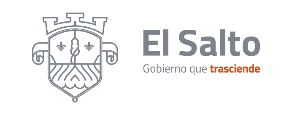 PROGRAMA OPERATIVO ANUAL 2020-2021                  DEPENDENCIA: Dirección de Alumbrado Público                  RESPONSABLE: José Alberto Florido Sánchez                  EJE DE DESARROLLO: El Salto SustentableCLAS.ACCIONES OBJETIVOS  METAS ESTIMADASINDICADOR PROGRAMACIÓN ANUAL PROGRAMACIÓN ANUAL PROGRAMACIÓN ANUAL PROGRAMACIÓN ANUAL PROGRAMACIÓN ANUAL PROGRAMACIÓN ANUAL PROGRAMACIÓN ANUAL PROGRAMACIÓN ANUAL PROGRAMACIÓN ANUAL PROGRAMACIÓN ANUAL PROGRAMACIÓN ANUAL PROGRAMACIÓN ANUAL PROGRAMACIÓN ANUAL PROGRAMACIÓN ANUAL PROGRAMACIÓN ANUALCLAS.ACCIONES OBJETIVOS  METAS ESTIMADASINDICADOROCTNOVNOVDICENEFEBMARABRABRMYMYJUNJULAGOSEP28.1.1Atención a reportes ciudadanos Otorgar una atención oportuna y mejorar la programación para atender en su totalidad los reportes Atender el mayor número de reportes de atención a la ciudadaníaNúmero de luminarias atendidas por reporte ciudadano28.1.2Instalación Y Sustitución de luminarias LEDReducir costos por uso de energía en luminarias hasta un 75% por lámpara sustituidaReposición de luminarias de vapor de sodio por led abarcando el mayor número posible Número de luminarias instaladas y sustituidas28.1.3Plazas públicas iluminadasMantener delegaciones y/o agencias municipales alumbradasAtender el total de las delegaciones y agencias municipales Delegaciones y Agencias atendidas28.2.1Atención en áreas comunes para iluminación Dar respuesta a las necesidades de iluminación en áreas comunes Atender los espacios donde se requieran Áreas comunes iluminadas21.5.1Atención a Senderos segurosBrindar atención de iluminación en los perímetros señalados como senderos seguros para la seguridad de los ciudadanos Cubrir las necesidades emergentesÁreas iluminadas con perspectiva de seguridad 